Отчет по развлечению «До свидания  ёлочка» в старших группах.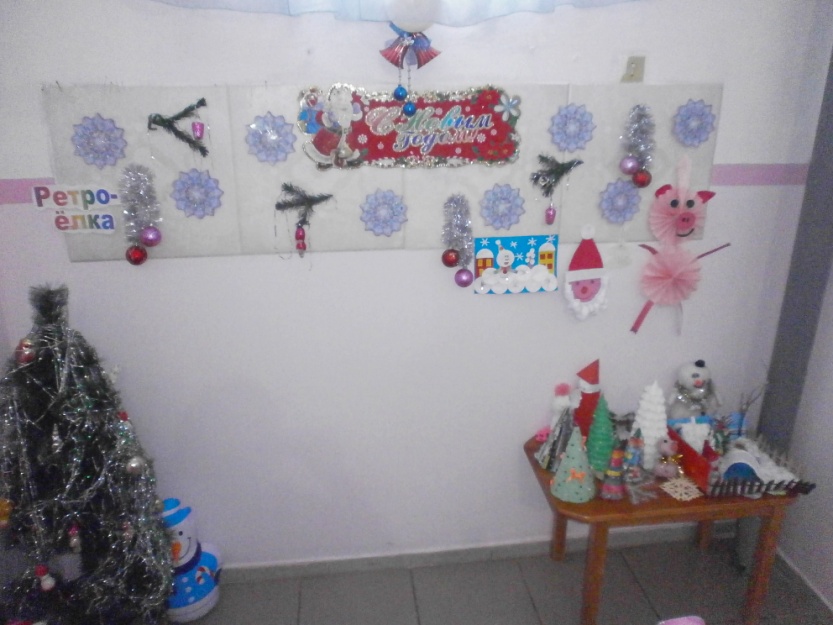 Посмотрите, что случилось?
Сказка в зал опять явилась.
Ёлка в праздничном наряде,
С золотистой нитью в прядях.Чудесная песенка  «Новый год»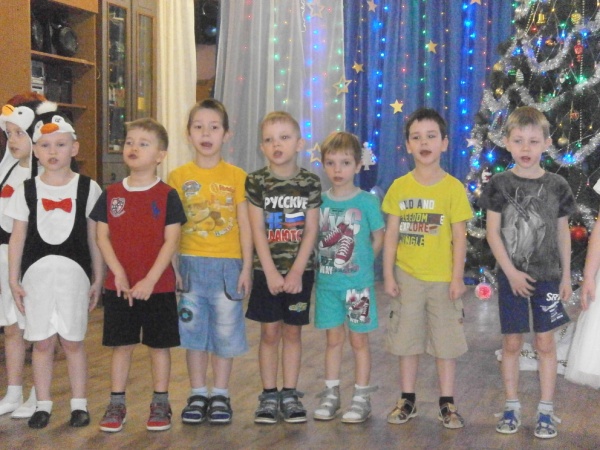 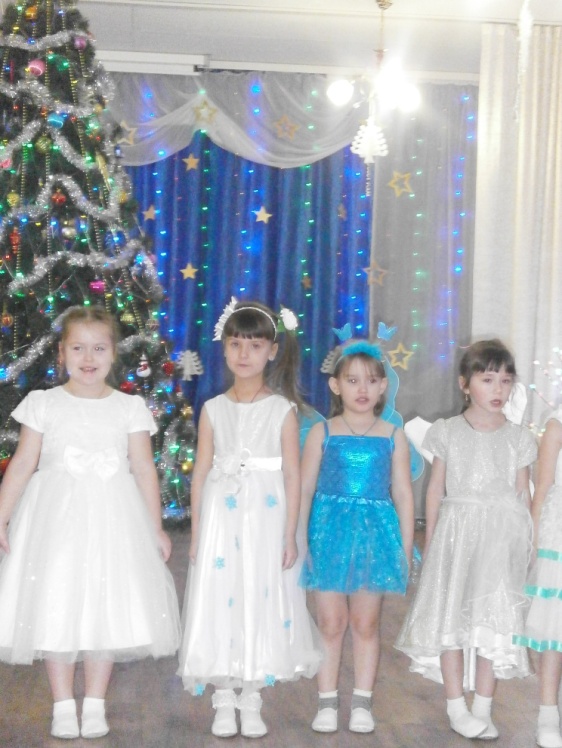 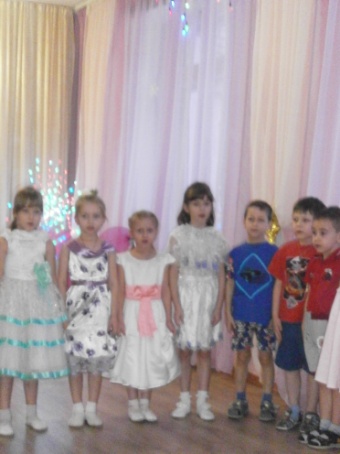 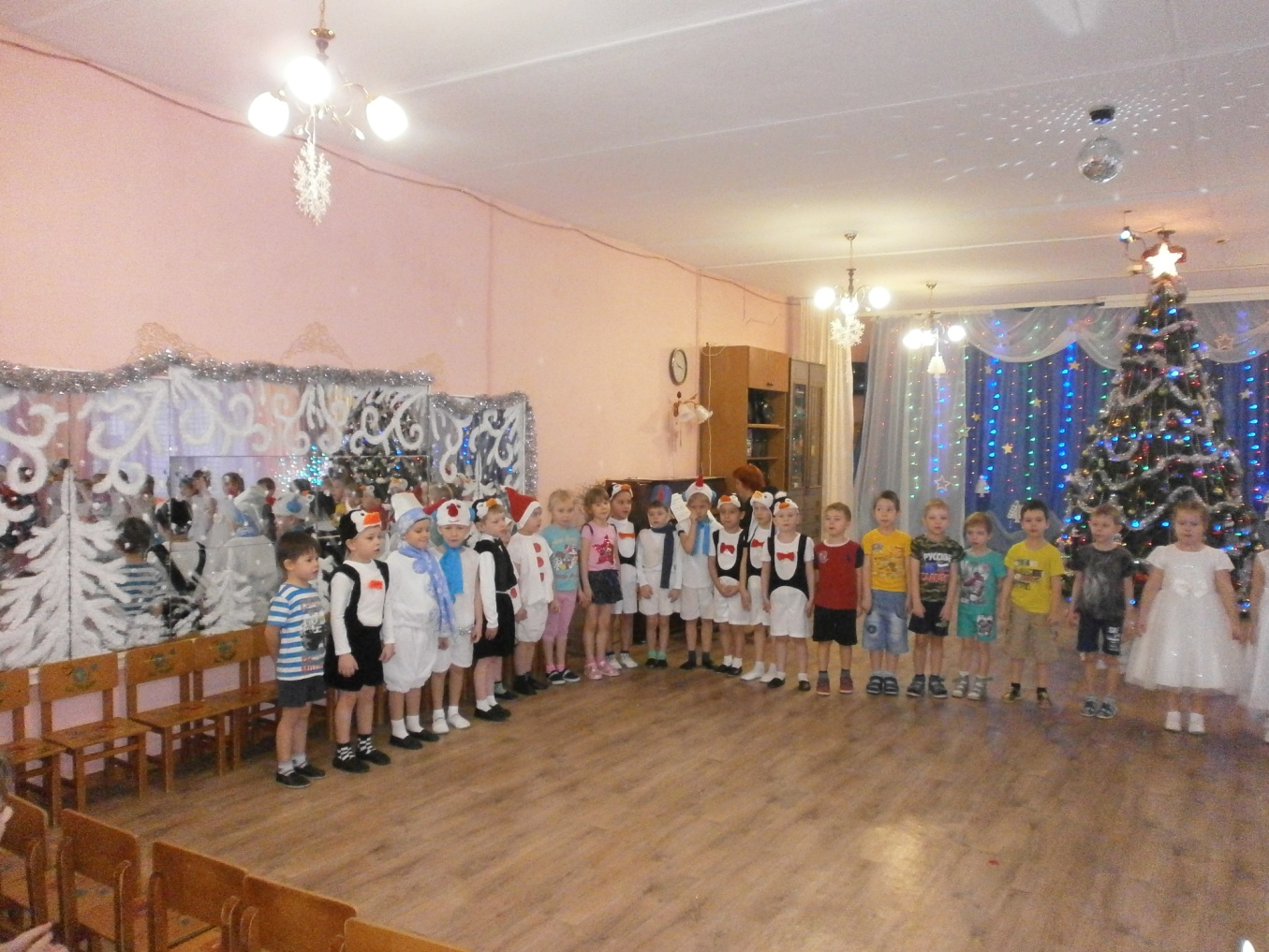 Белая снежинка,
Легкая пушинка,
Ты откуда к нам пришла
И подружек привела?
Все теперь они кружатся
В вихре вальса над землей.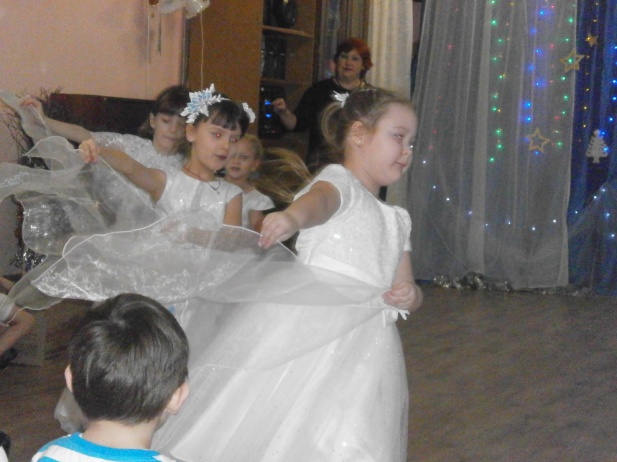 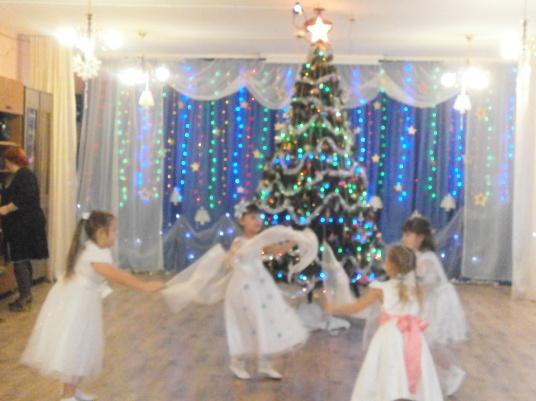 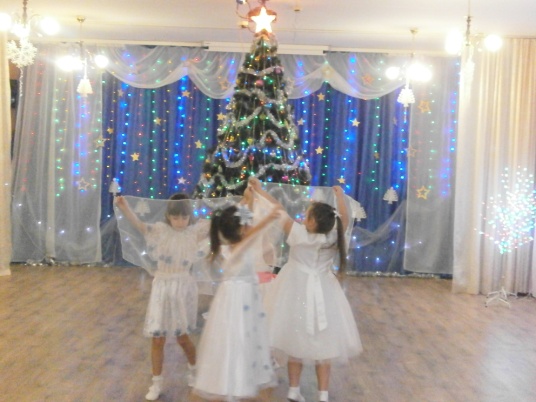 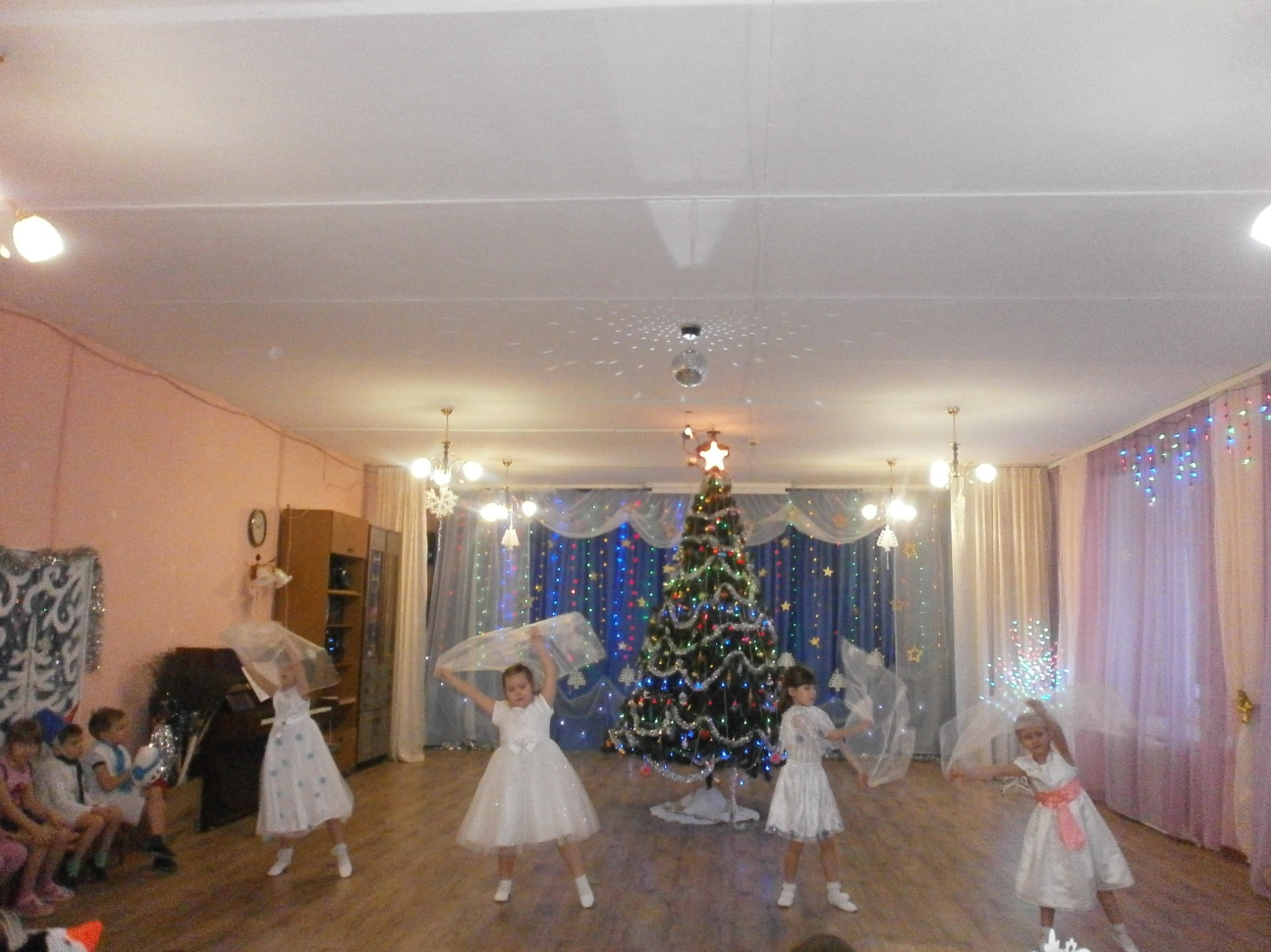 Сколько снега намело, а у нас есть помощники - снеговички.  Они нам дорожки расчистят.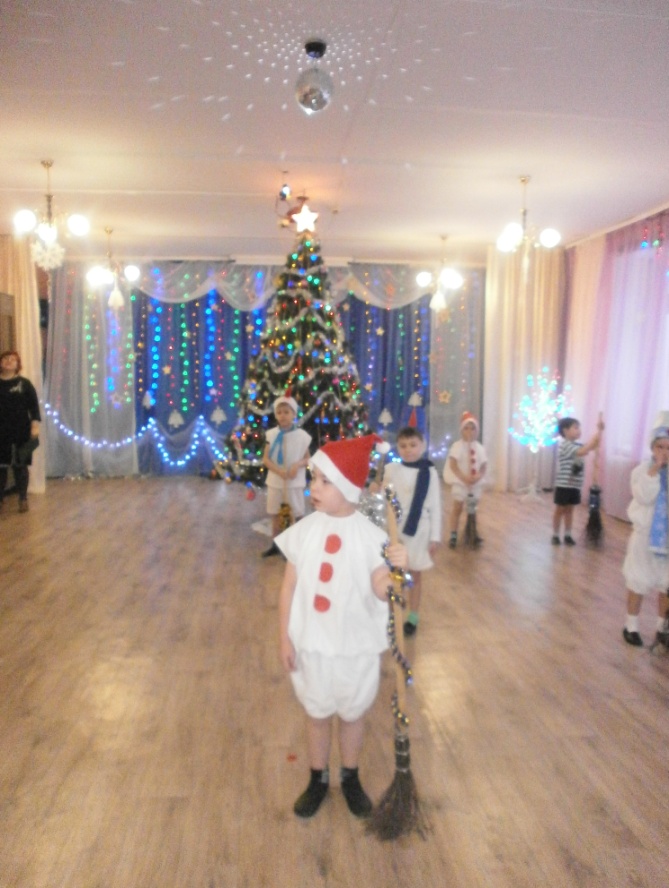 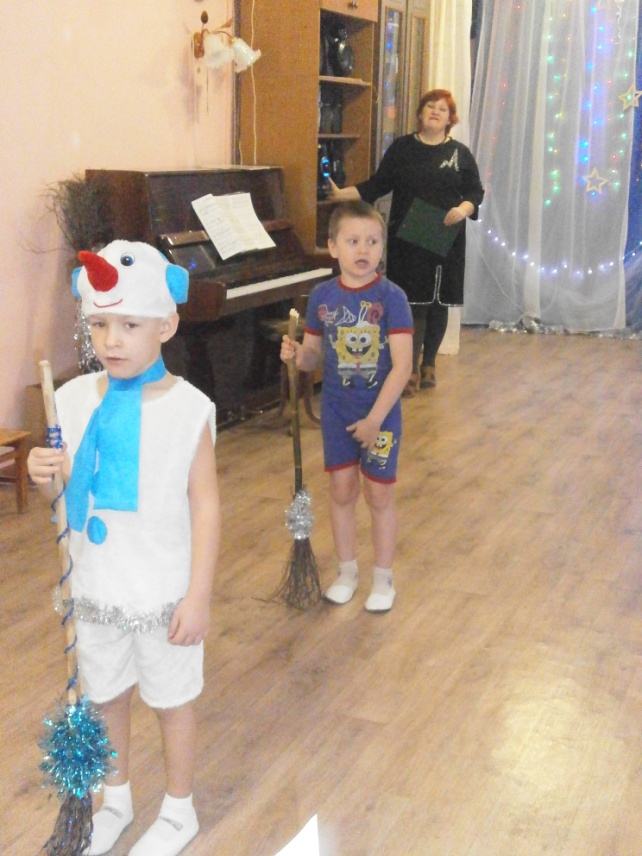 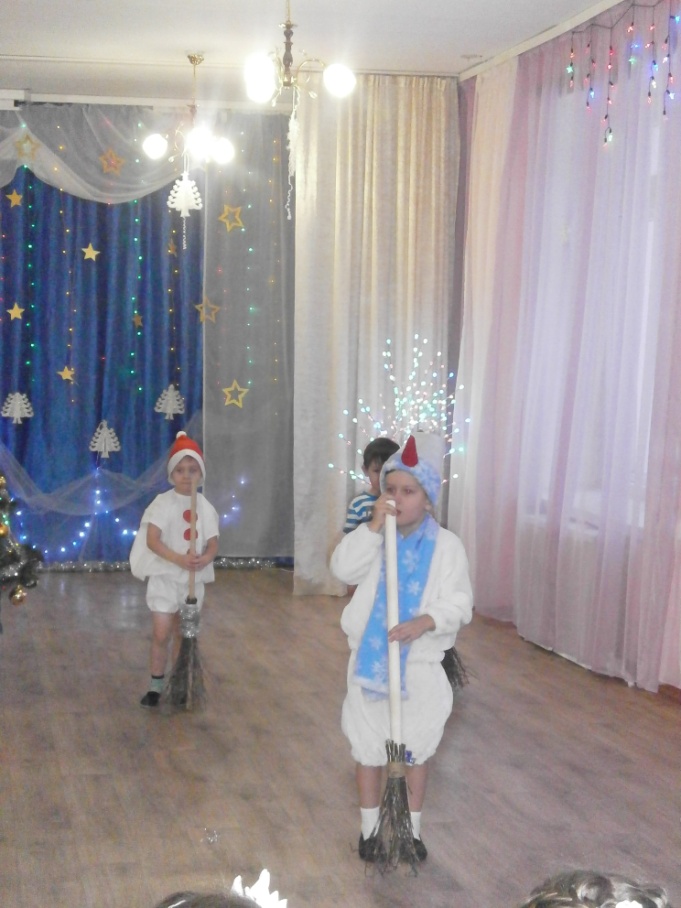 Что- то стало холодать -  поиграем и погреемся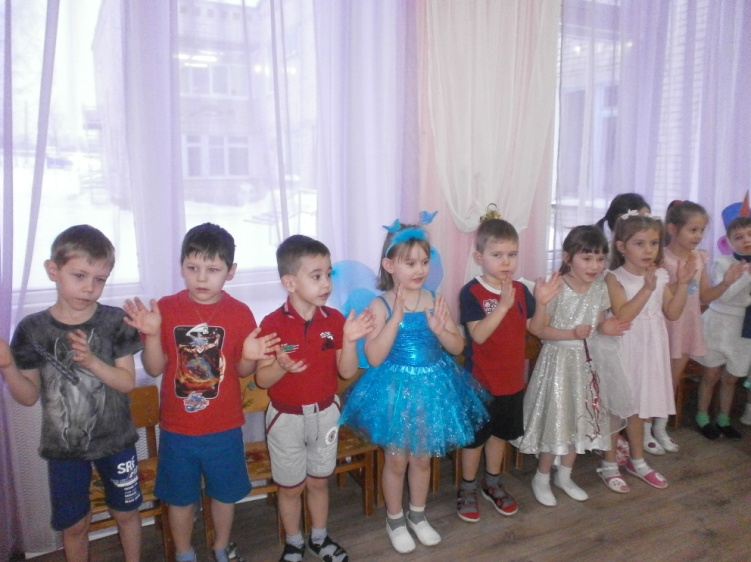 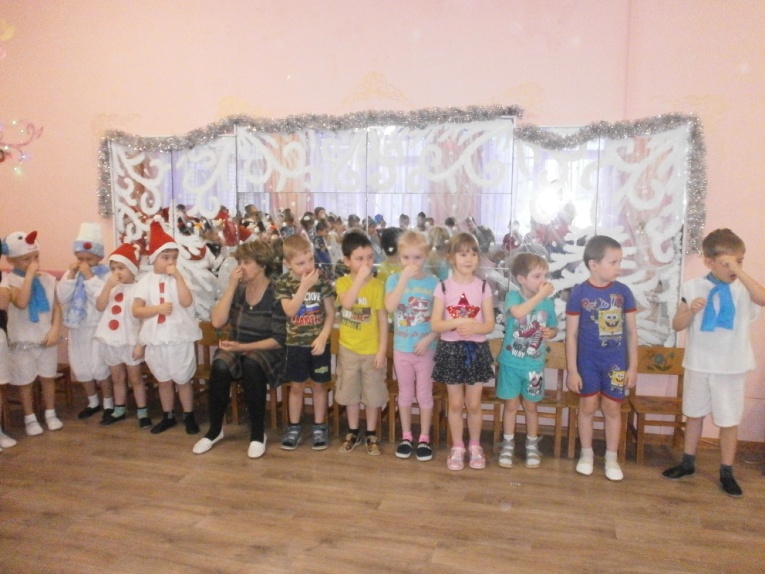 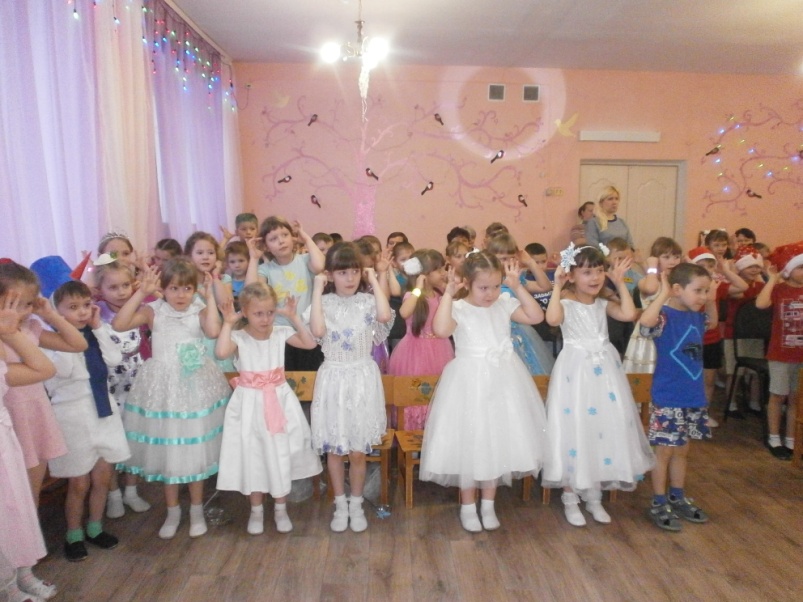 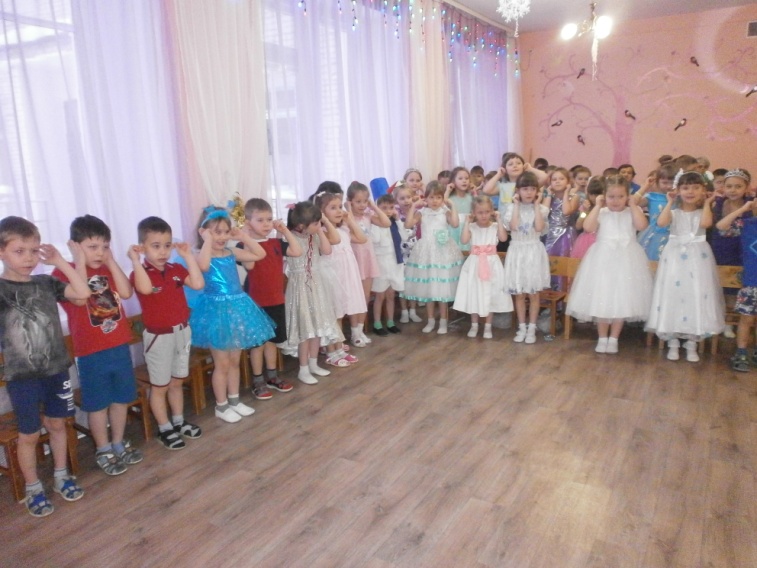 Там в краях суровых
На холодных льдинах,
Ходят на морозе
Гордые пингвины.Элегантные пингвины нам станцевали у ёлочки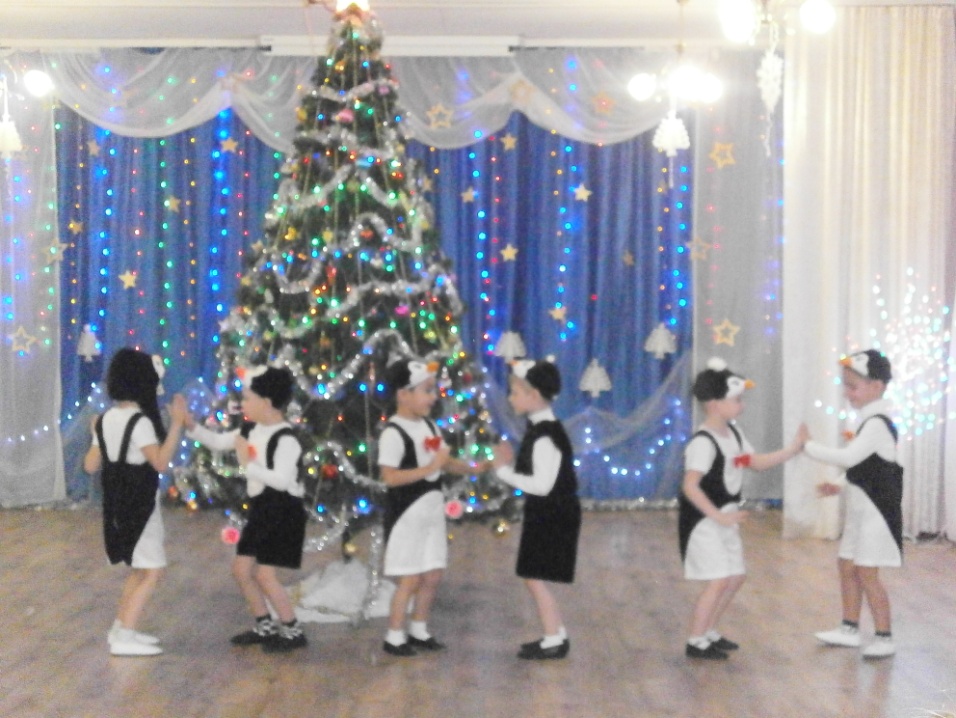 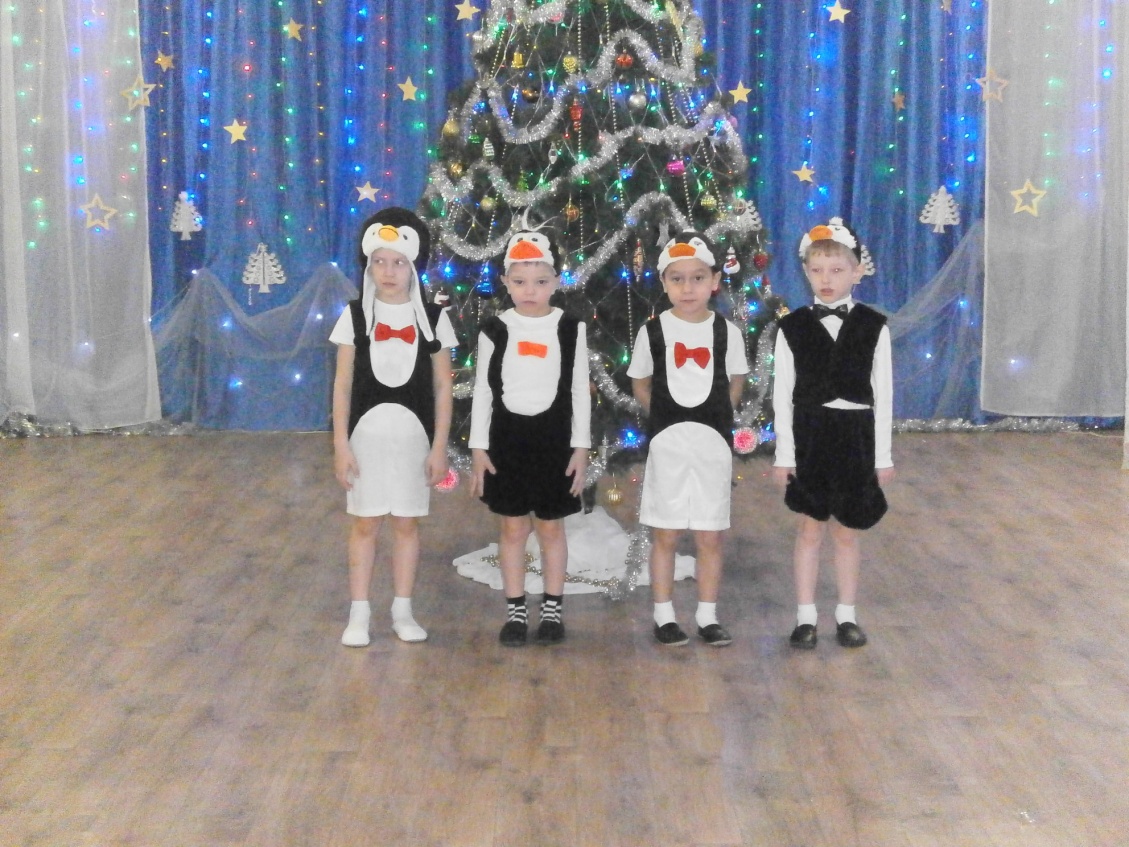 У маленьких фей немало хлопот -
Готовятся феи встречать Новый год.
Воздушные крылышки блеском покрыли
И платье красивые новые сшили.Сказочные феечки нам подарили сказку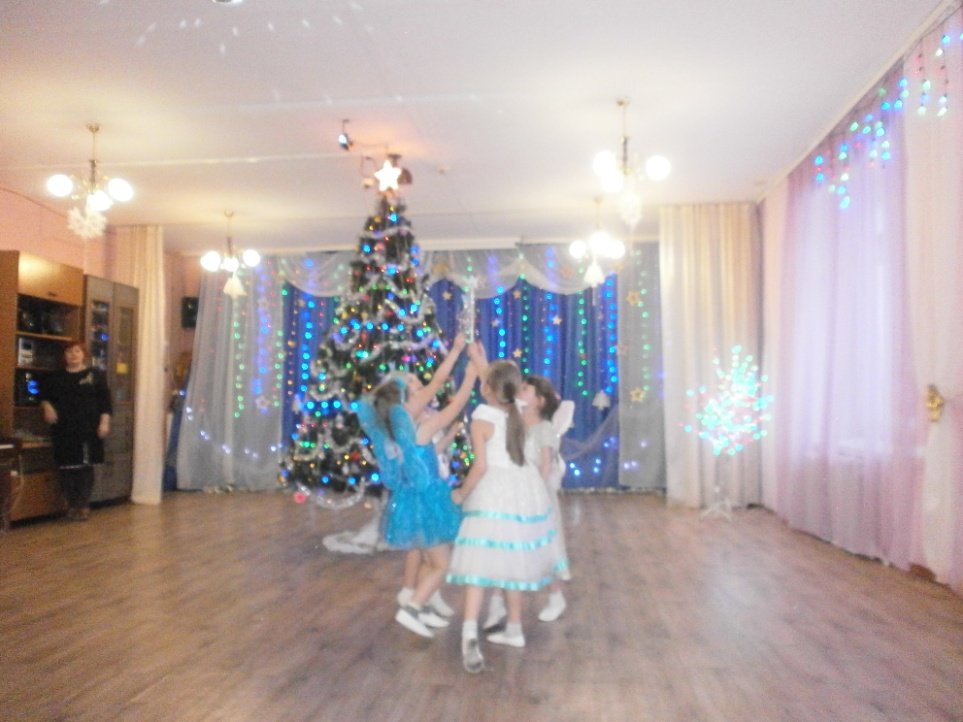 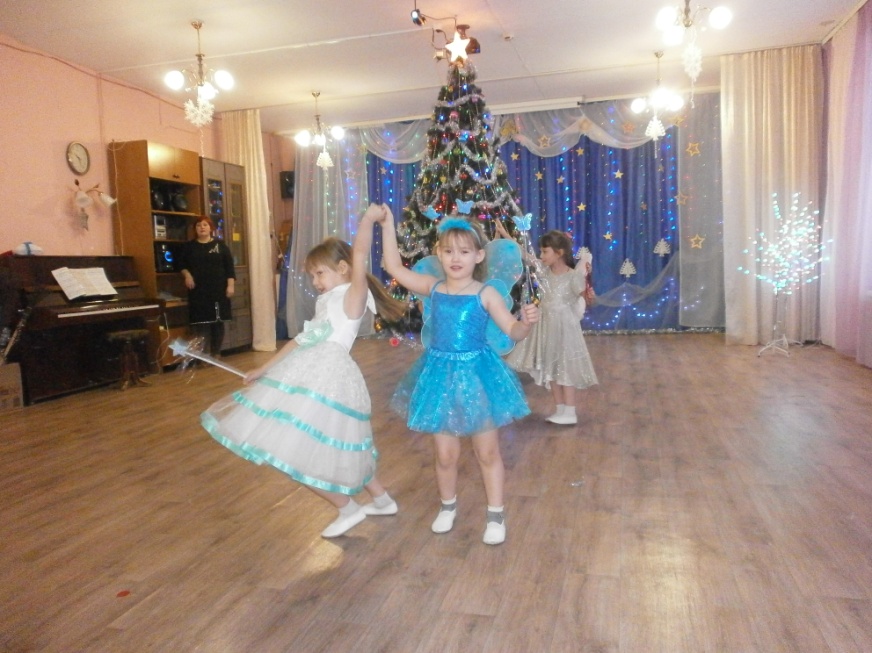 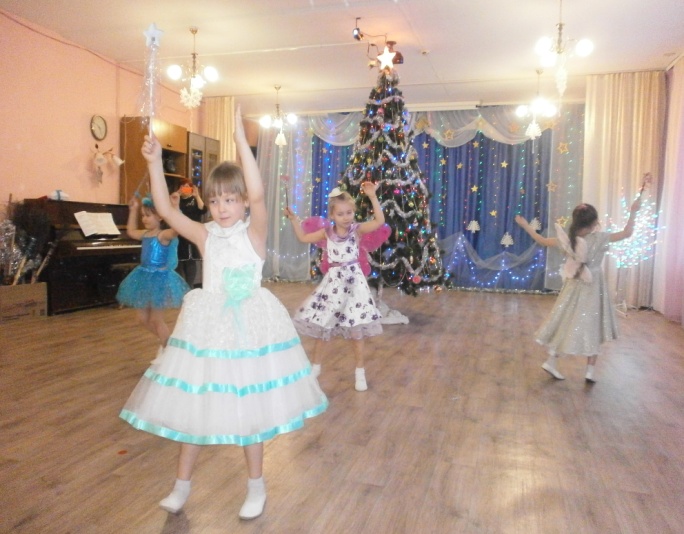 Мы два вечера подряд
Наблюдали звездопад.
Звёзды падали с небес
В занесённый снегом лес
И в сугробах погасали -
Так мы искренне считали!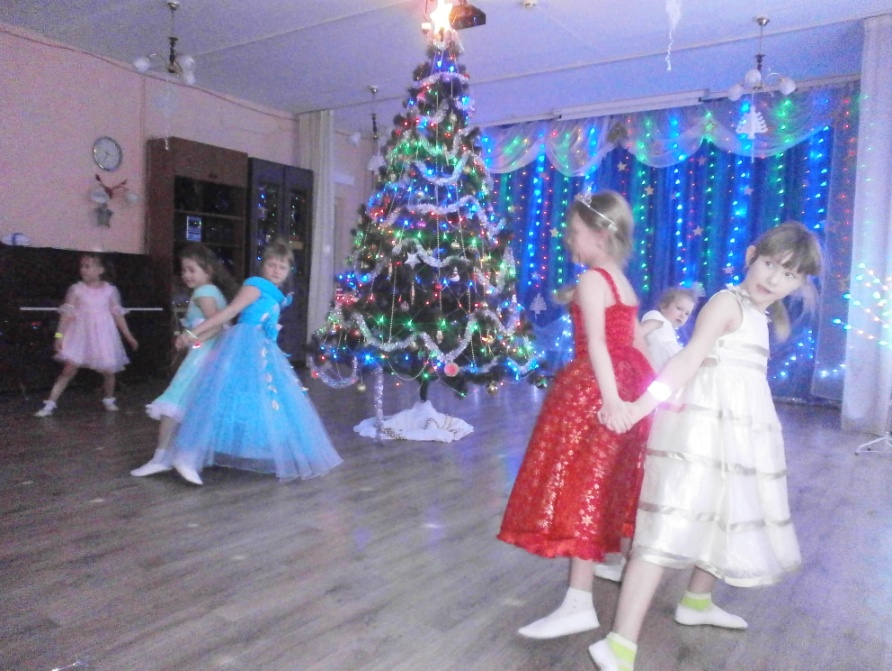 Мы-морозята, деда Мороза внучата. 
Любим петь и веселиться, возле елочки кружиться. 
А сегодня, в сей же час, потанцуем мы для вас.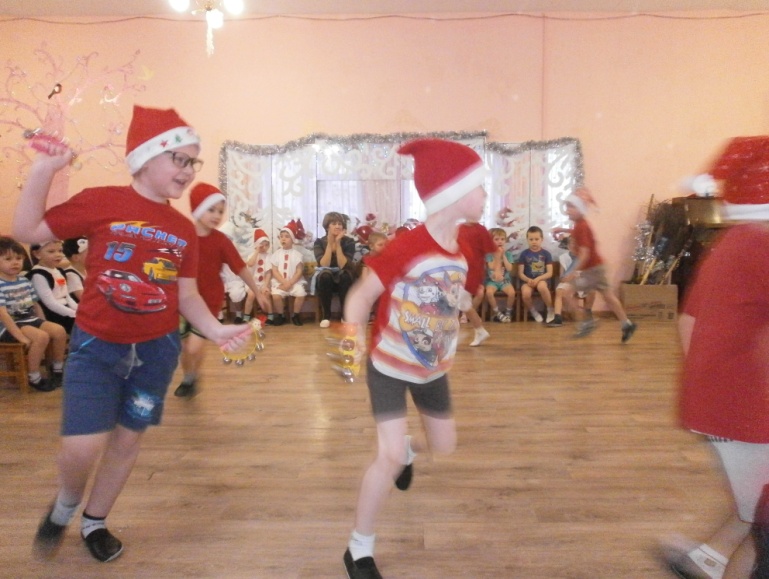 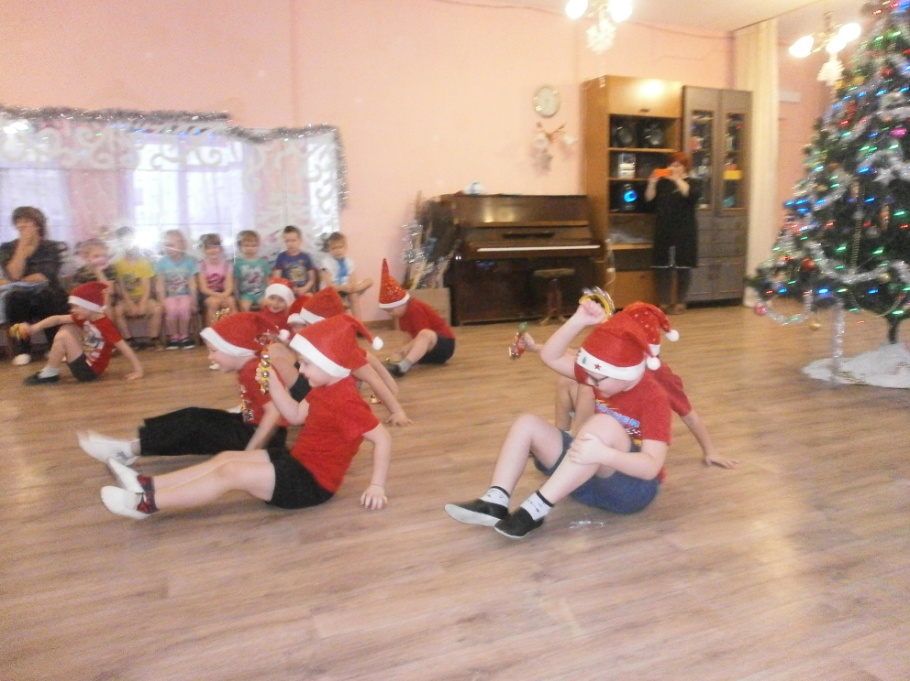 Игрушек много самых разных – таких красивых и прекрасных.Хотим, чтоб кукол вы купили и своим дочкам подарили.Мы заведены ключами и теперь шагаем сами,Башмачками мы стучим, танцевать для вас хотим.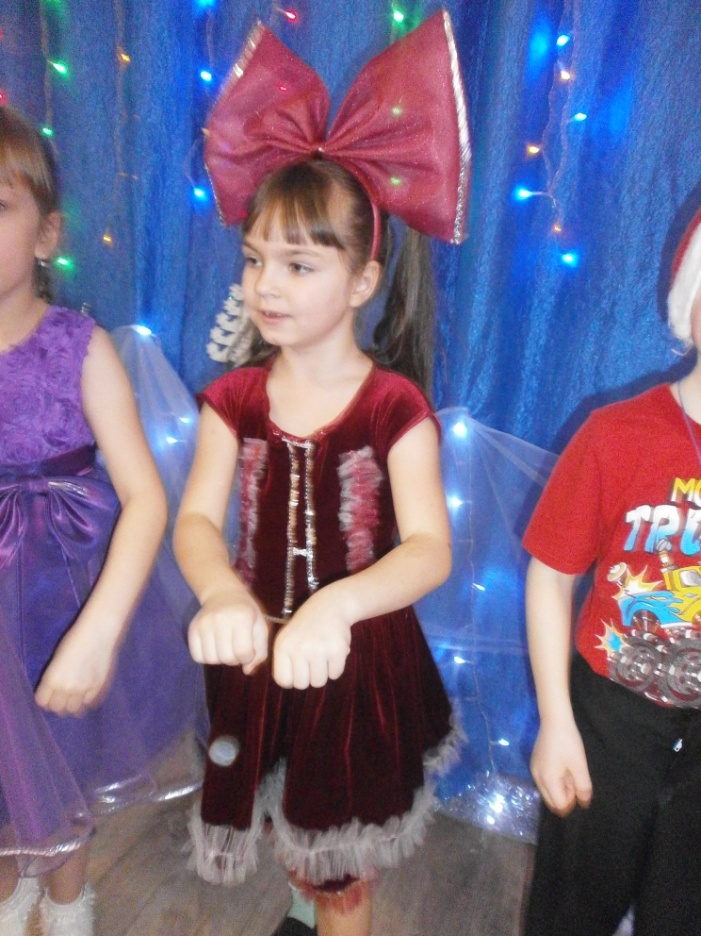 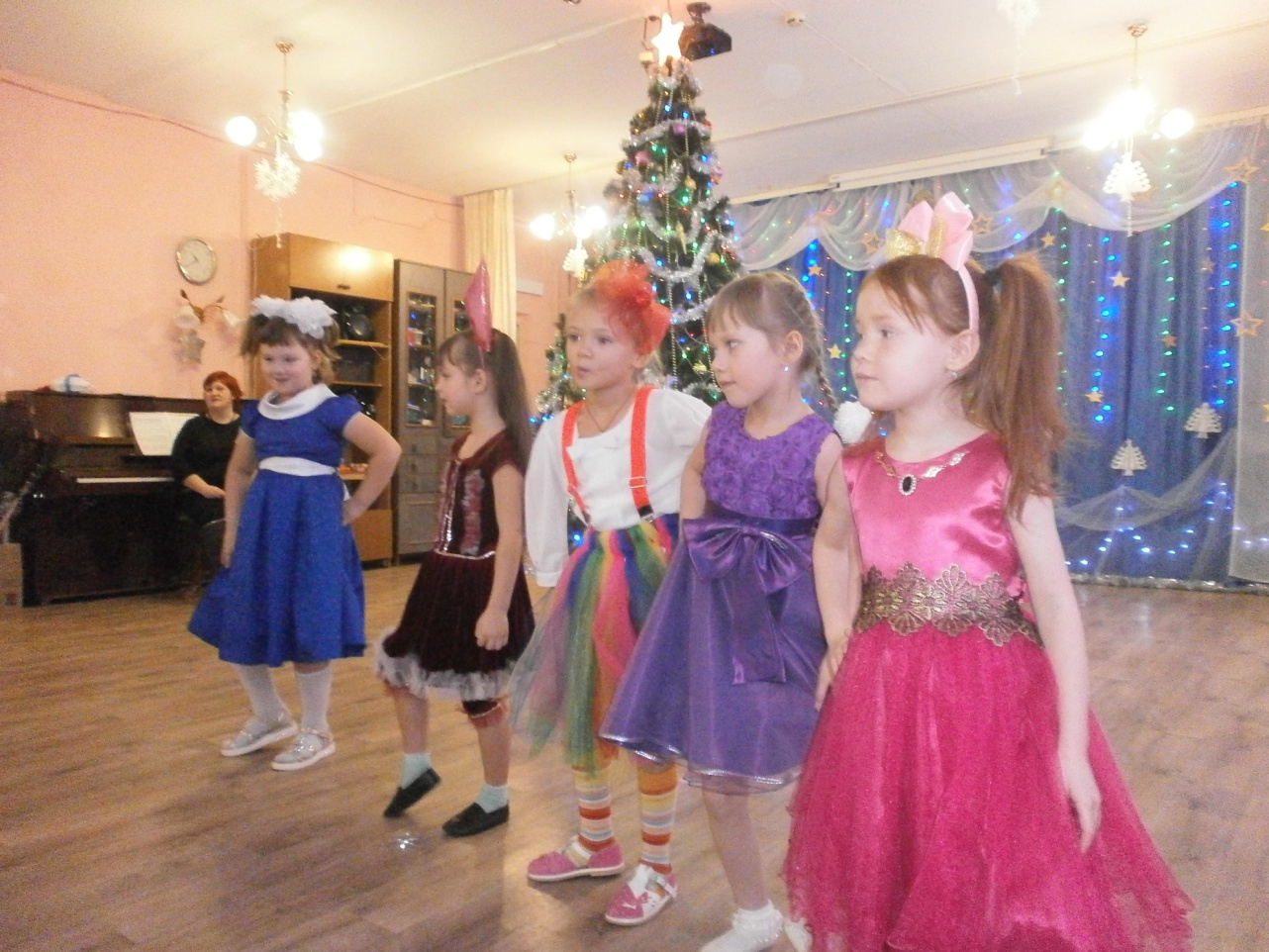 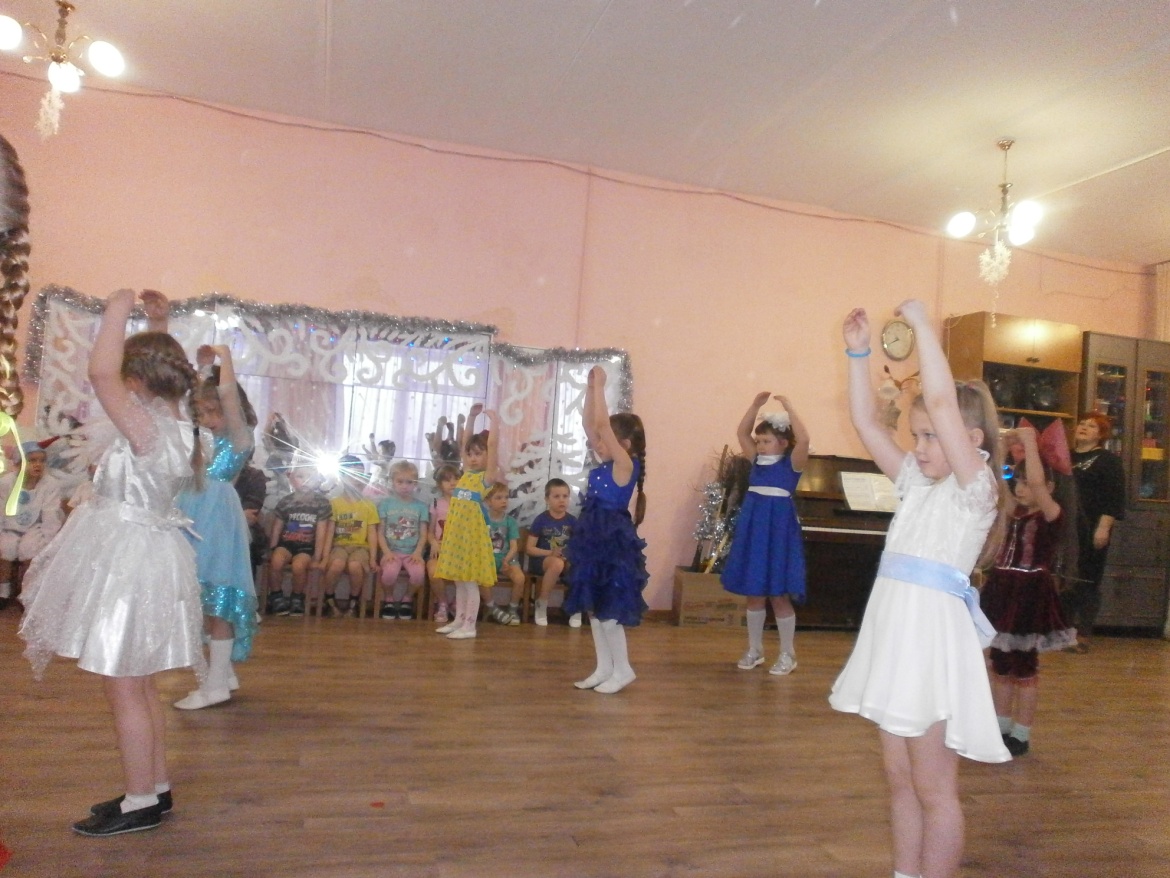 Нарядилась ёлочка,Встала в хоровод –Каждая иголочкаПляшет и поёт!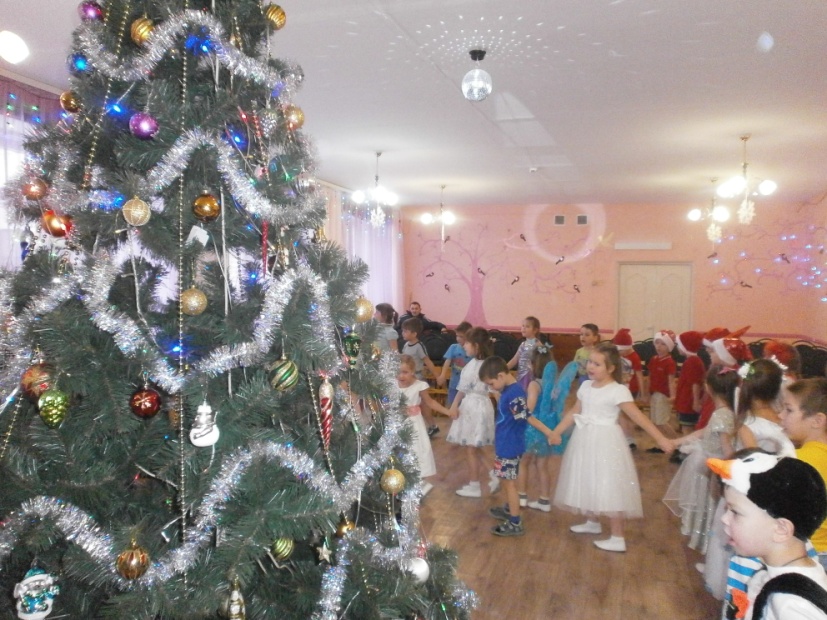 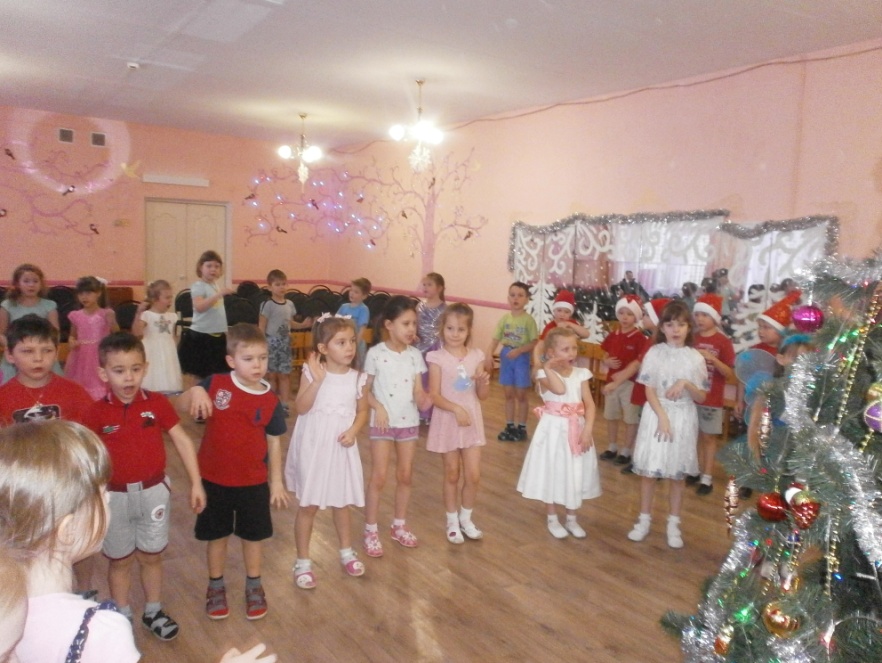 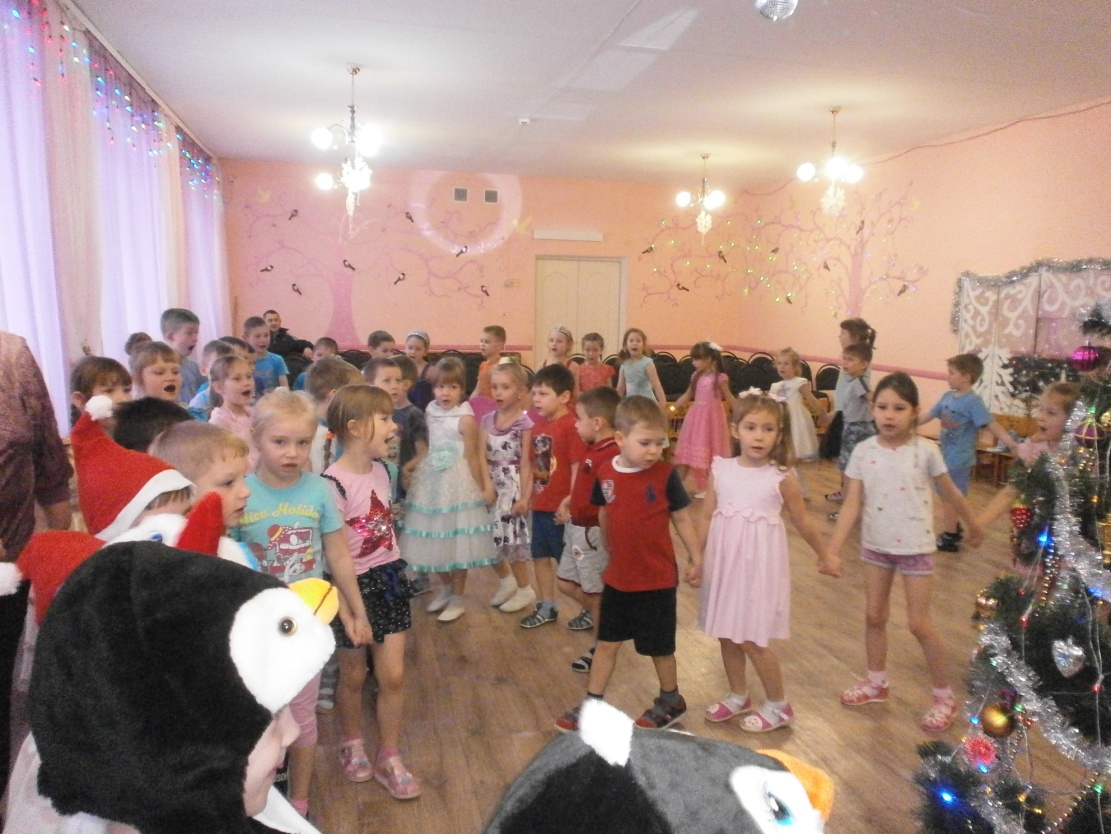 На свете так бывает,
Что только раз в годуНа весёлых детских ёлках Засверкает, огнями елка,
Hac на праздник созывай!
Все желания исполняй!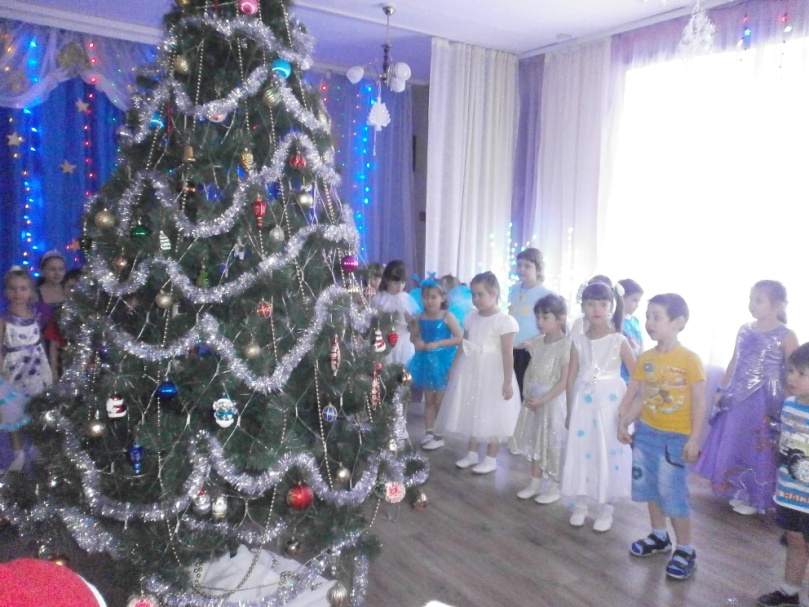 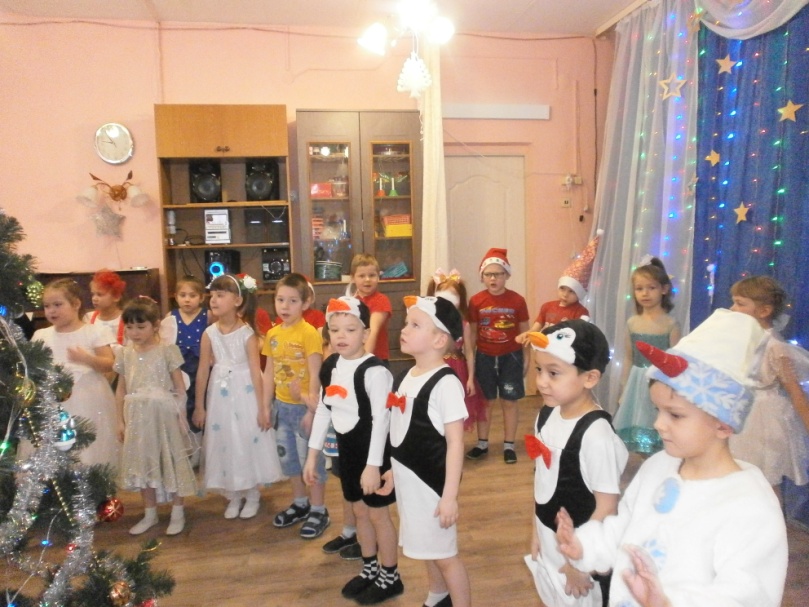 А теперь таааанцыыы!!!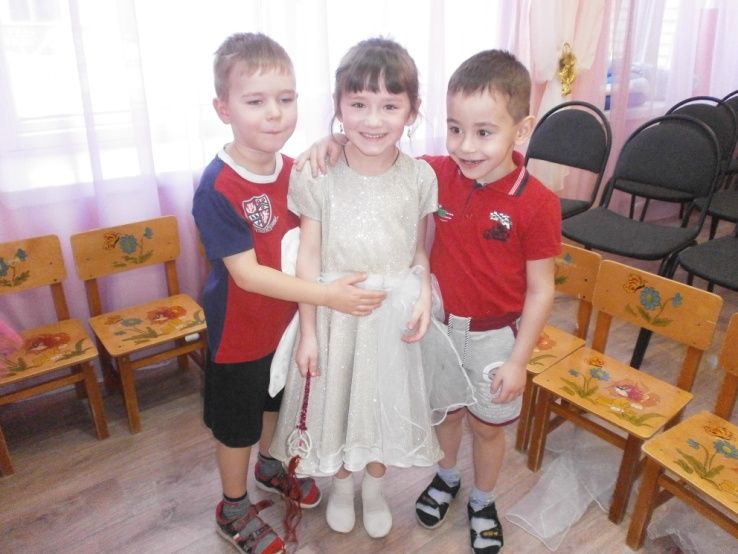 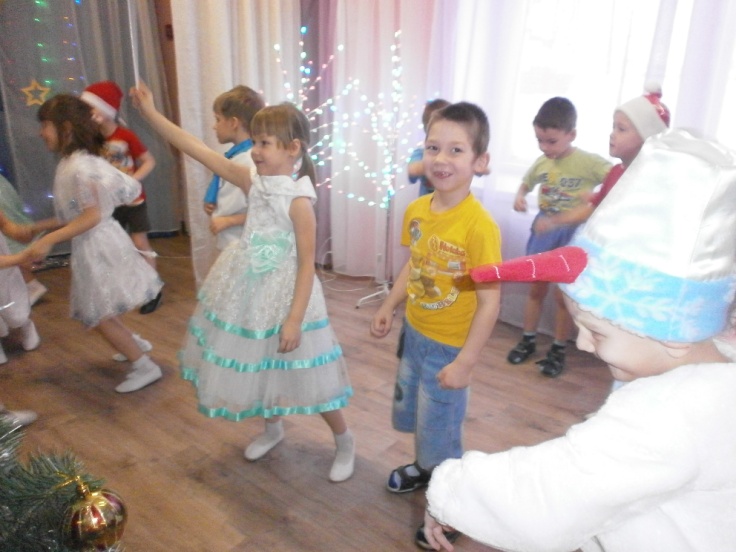 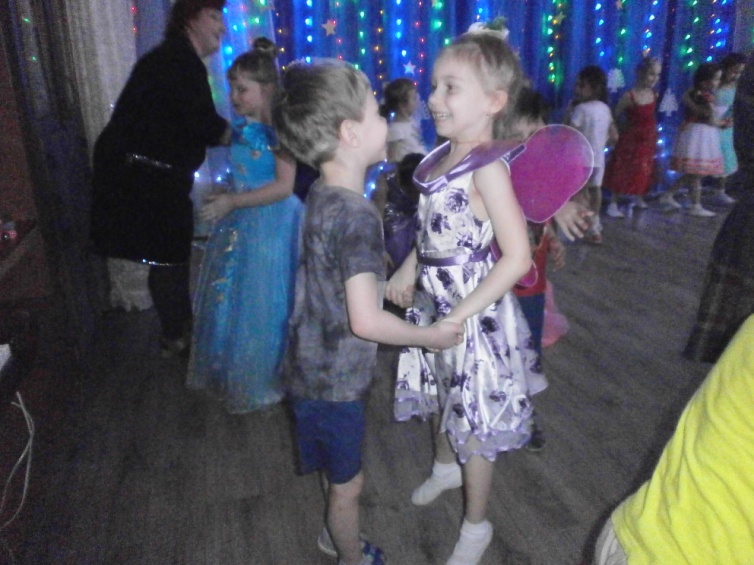 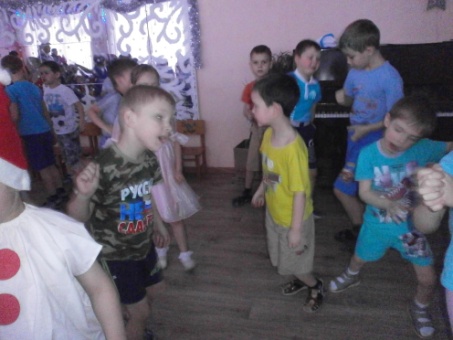 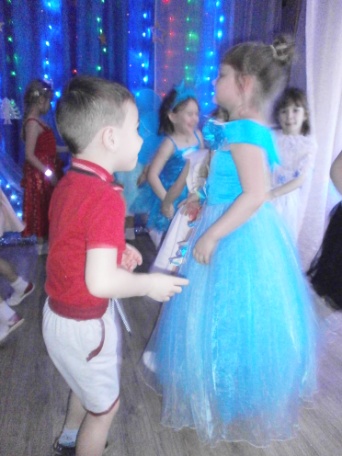 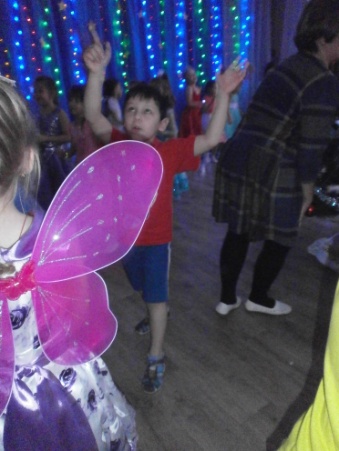 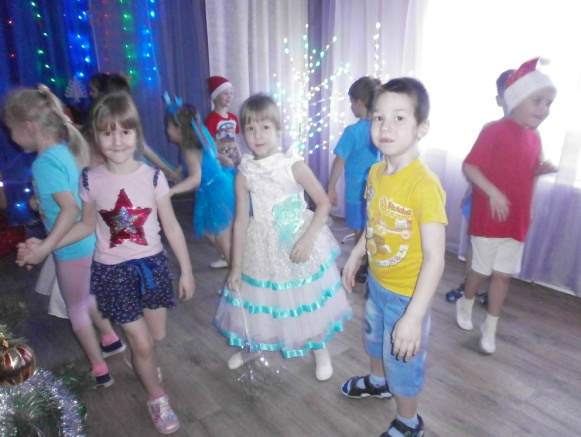 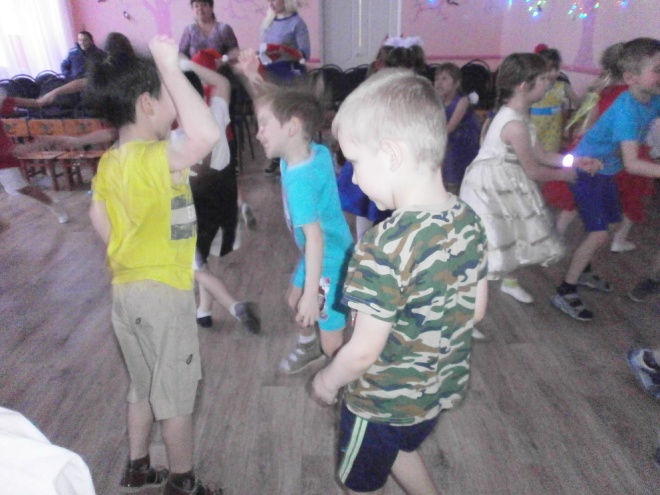 Фото у ёлочки и до следующего года!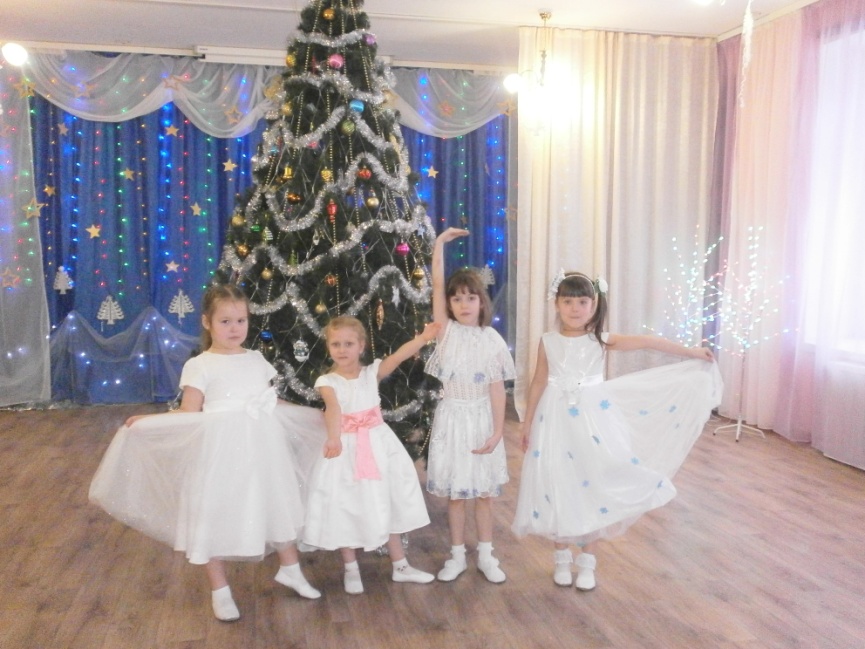 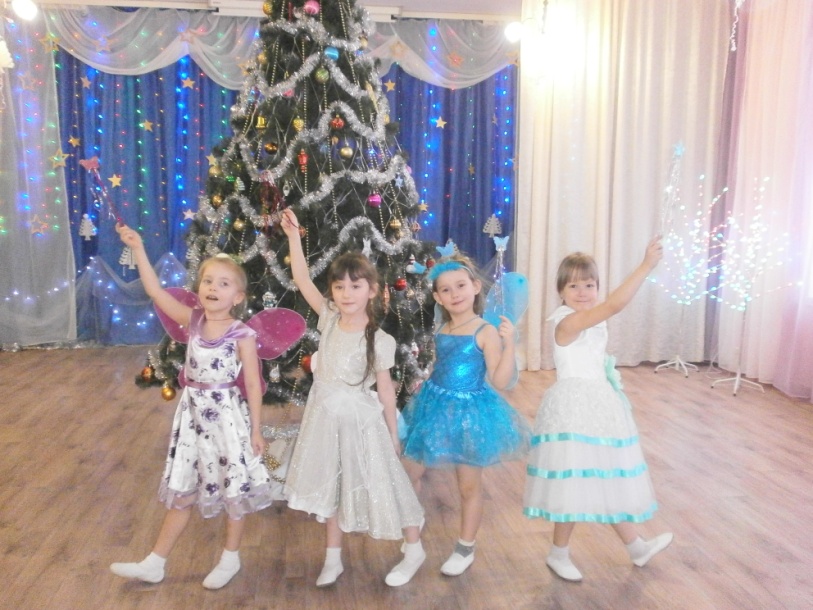 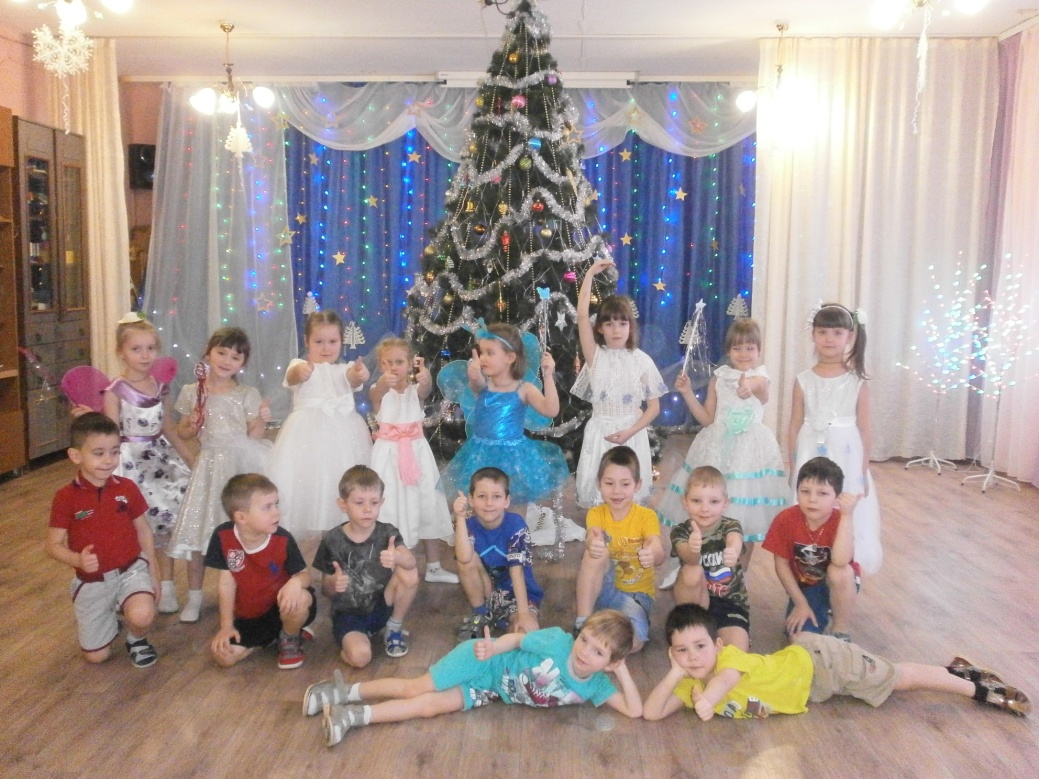 